2019 Florida Public Health Woman of the Year
Nomination Cover SheetFor more almost 30 years, the University of South Florida College of Public Health has honored women who served as an agent of collaboration, force of social responsibility and source of hope. Nominations are currently being accepted for the 2018 Florida Public Health Woman of the Year Award.Award nominees should be women whose work significantly contributed to the field of public health in Florida.  Candidates may represent any sector of public health.  To nominate someone, please submit the following: A description of the nominee’s contributions to the field of public health in Florida
 A current resume or CV, including contact information for the nominee
 Letter(s) of support (no more than three)
 Official nomination cover sheet
 Recent headshot

Materials may be submitted separately or in one package to: Ms. Peggy Smith, executive administrative specialist, USF College of Public Health, Dean’s Office, 13201 Bruce B. Downs Blvd., MDC056, Tampa, FL 33612-3805. All submissions will be acknowledged by an email to the nominator. The deadline for nominations is February 15, 2019.Nominee:First name: 	          /     Last name:	          /     Degrees earned:     Job title: 	          /     Employer: 	     Mailing address:      City: 		     , Florida		Zip:      Phone #: 	     			Email:       Lead nominator:First name: 	          /     Last name:	     Job title: 	          /     Employer: 	     Mailing address:      City: 		     			State:      	Zip:      Phone #: 	     			Email: 	     Relationship to nominee:	     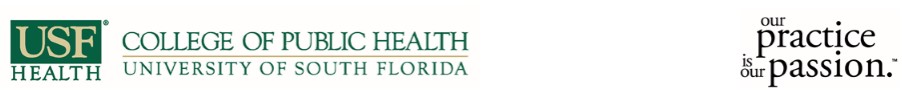 